Заключение №2на проект решения Думы сельского поселения Железнодорожного муниципального образования «Об утверждении Положения «Об условиях оплаты труда и о формировании фонда оплаты труда муниципальных служащих администрации сельского поселения Железнодорожного муниципального образования»Заключение подготовлено в соответствии Федеральным законом от 07.02.2011г. №6-ФЗ «Об общих принципах организации и деятельности контрольно-счетных органов субъектов Российской Федерации и муниципальных образований», решением Думы муниципального района Усольского районного муниципального образования от 26.12.2017г. №23 «Об утверждении Положения о Контрольно-ревизионной комиссии муниципального района Усольского районного муниципального образования».Цель экспертизы, определение соответствия положений, изложенных в проекте решения Думы, действующим нормативным правовым актам.Рассмотрев представленный проект решения Думы «Об утверждении Положения «Об условиях оплаты труда и о формировании фонда оплаты труда муниципальных служащих администрации сельского поселения Железнодорожного муниципального образования» (далее – Положение об условиях оплаты труда), Контрольно-ревизионная комиссия предлагает следующее:в констатирующей части проекта решения Думы исключить Указ Губернатора Иркутской области от 17.05.2012г. №112-УГ «О повышении окладов месячного денежного содержания государственных гражданских служащих Иркутской области»;в пункте 1 проекта решения Думы после слов «Железнодорожного муниципального образования» добавить слово «(прилагается)»;в пункте 2 проекта решения Думы подпункт 2.1. исключить. Пункт 2 проекта решения изложить в следующей редакции:«2. Признать утратившим силу решение Думы сельского поселения Железнодорожного муниципального образования от 28.12.2017г. №16 «Об утверждении Положения «Об условиях оплаты труда и о формировании фонда оплаты труда муниципальных служащих администрации сельского поселения Железнодорожного муниципального образования»;в пункте 3 проекта решения Думы указать наименование информационного издания (средства массовой информации), а также указать адрес сайта администрации;в пункте 2.2. раздела 2 Положения об условиях оплаты труда слова «субъекта Российской Федерации» заметить словами «Иркутской области»;в разделе 3 пункта 3.1. исключить подпункт 6 следующего содержания «6) премии за выполнение особо важных и сложных заданий;»;пункт 4.2. раздела 4 изложить в следующей редакции «Норматив формирования расходов на оплату труда муниципальных служащих состоит из должностного оклада и следующих дополнительных выплат (в расчете на год)»;в разделе 4 исключить пункт 4.5;в приложении №1 наименование таблицы «Схема соотношения должностных окладов и должностей муниципальной службы» изложить в следующей редакции «Размеры должностных окладов по категориям, группам и наименованиям должностей муниципальной службы»;в пункте 9 Приложения 2 «Порядок выплаты и условия выплаты надбавки к должностному окладу за выслугу лет на муниципальной службе» исключить документ утративший силу «Закон Иркутской области от 27.03.2009г. №13-ОЗ «О должностях, периоды работы на которых включаются в стаж муниципальной службы, порядке его исчисления и зачета в него иных периодов трудовой деятельности». Предлагаем в вышеназванном пункте указать Федеральный закон от 02.03.2007г. №25-ФЗ «О муниципальной службе в Российской Федерации», Закон Иркутской области от 15.10.2007г. №88-ОЗ «Об отдельных вопросах муниципальной службы в Иркутской области»;пункт 11 приложения №2 после слов «оформляется протоколом» дополнить предложением следующего содержания «На основании протокола готовится проект распоряжения об установлении ежемесячной надбавки за выслугу лет»;в приложении №3 в пункте 6 конкретизировать период (месяц, квартал, год), на который устанавливается надбавка за особые условия муниципальной службы; в приложении №5 исключить пункт 5 следующего содержания «Выплата ежемесячного денежного поощрения муниципальным служащим осуществляется в следующем месяце в начисленном объеме»;в приложении №6 исключить нумерацию пункта 9, далее нумерацию пунктов привести в соответствие. По тексту пункта 10 представленного проекта слова «пункта 9» заменить словами «пункта 8» далее по тексту без изменений;На основании разъяснений Комитета по федеральному устройству и вопросам местного самоуправления Федерального Собрания РФ и Минюста РФ, решения Думы, которые содержат норму права подписываются председателем Думы и главой муниципального образования. Решение Думы об условиях оплаты труда муниципальных служащих администрации не содержит норму права, в связи с вышеизложенным, решение Думы должно быть подписано только председателем Думы сельского поселения Железнодорожного муниципального образования.Выводы:Контрольно-ревизионная комиссия по итогам экспертизы отмечает, что представленный проект решения Думы сельского поселения Железнодорожного муниципального образования «Об утверждении Положения «Об условиях оплаты труда и о формировании фонда оплаты труда муниципальных служащих администрации сельского поселения Железнодорожного муниципального образования» может быть рассмотрен Думой поселения с учетом рекомендаций изложенных в заключении.ПредседательКРК МР УРМО								И.В. Ковальчук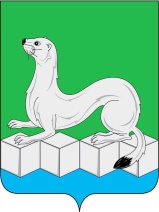 Контрольно-ревизионная комиссия муниципального районаУсольского районного муниципального образованияп.Белореченский, 100, Усольский район,  Иркутская область, 665479 тел./факс (839543)  3-60-39 Е-mail: dumakrk@inbox.ru  Контрольно-ревизионная комиссия муниципального районаУсольского районного муниципального образованияп.Белореченский, 100, Усольский район,  Иркутская область, 665479 тел./факс (839543)  3-60-39 Е-mail: dumakrk@inbox.ru  ___22.01.2019г.___№ 3на №___________ от_____________Главе, председателю Думысельского поселения Железнодорожногомуниципального образованияКузнецову В.Н.